Western Cape Provincial ParliamentSTANDING COMMITTEE ON EDUCATION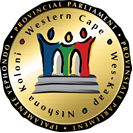 Chairperson: B Kivedo					Committee Co-ordinator: Wasiema Hassen-Moosa		 					Tel: 021 487-1630	Fax: 021 487-1685							Email: wasiema.hassenmoosa@wcpp.gov.zaSenior Committee Co-ordinator: Ben Daza 		 					Tel: 021 487-1679	Fax: 021 487-1685							Email: bdaza@wcpp.gov.za (Ref no: 11/4/1/2/10)Distributed on 04 October 2018NOTICE OF A MEETINGPlease note that a public hearing of the above-mentioned standing committee will take place as indicated below: Date:	Friday, 12 October 2018 Time: 	08:00 – 13:00 Venue: 	Chamber, 6th Floor, 7 Wale Street, Provincial Legislature Building, Cape Town AGENDA1. 	Discussion of the Annual Report of the Western Cape Education Department (WCED) for the 2017/2018 financial year. 2. 	Recommendations/Actions Above agenda items may be rearranged by the Committee at short noticeShould you be unable to attend kindly forward apologies to the Committee Co-ordinator as well as arrange for an alternate and indicate the name of the alternate at your earliest convenience.